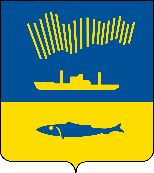 АДМИНИСТРАЦИЯ ГОРОДА МУРМАНСКАП О С Т А Н О В Л Е Н И Е 23.10.2023                                                                                                          № 3746В соответствии со статьями 100.1 и 115 Бюджетного кодекса Российской Федерации, в связи с прекращением обязательств муниципального образования город Мурманск в лице администрации города Мурманска как гаранта по предоставленной муниципальной гарантии п о с т а н о в л я ю:Считать обязательства муниципального образования город Мурманск (далее – гарант) в лице администрации города Мурманска перед Банком ВТБ (публичное акционерное общество) (далее – бенефициар) по муниципальной гарантии от 28.03.2022 № 13-МГ (далее – гарантия), предоставленной акционерному обществу «Электротранспорт города Мурманска» (далее –      АО «Электротранспорт»), прекращенными в связи с полным исполнением обязательств АО «Электротранспорт» перед бенефициаром и возвратом бенефициаром гарантии гаранту.Управлению финансов администрации города Мурманска           (Умушкина О.В.) списать с муниципального долга муниципального образования город Мурманск долговое обязательство в виде гарантии на сумму 100 000 000 (сто миллионов) рублей 00 копеек по кредитному соглашению            от 27.10.2021 № 26/21, заключенному между бенефициаром и                           АО «Электротранспорт».Отделу информационно-технического обеспечения и защиты информации администрации города Мурманска (Кузьмин А.Н.) разместить настоящее постановление на официальном сайте администрации города Мурманска в сети Интернет. Контроль за выполнением настоящего постановления оставляю за собой.Глава администрации города Мурманска                                                                         Ю.В. Сердечкин